Attachment 10_E2c: 3rd Follow-up lead letter ExPECTTForm ApprovedOMB No. 0910-0753Exp. Date 09/30/2019RIHSC No. 17-XXXCTPFollow up 3 Lead Letter for the for the Evaluation of the Public Education Campaign on Teen Tobacco (ExPECTT)[PARENT FNAME] [PARENT LNAME]								[Date][Address1][Address2][City], [State] [Zip]Dear [PARENT FNAME] [PARENT LNAME]:The U.S. Food and Drug Administration’s (FDA’s) Center for Tobacco Products is conducting the third follow-up survey of the Evaluation of the Public Education Campaign on Teen Tobacco (ExPECTT). Your child, [Child’s first name], is one of more than [ADD NUMBER] youth taking part in this survey. We thank you and your child for your continued help in this important study.Your child’s participation is important and will contribute to valuable research related to youth awareness, exposure, and receptivity to campaign messages. We will offer your child an incentive of [ADD INCENTIVE AMOUNT] if they complete the survey online on or before [ADD DATE], or [ADD INCENTIVE AMOUNT] if they complete after [ADD DATE].  If your child does not complete by this date, one of our professional interviewers will try to contact you to schedule a time to complete the survey in person.This study will provide FDA, policy makers, and researchers important information about youth exposure to public education messages on the health risks of smoking or using other tobacco products. The information collected by this study will also improve our understanding of how public education campaigns affect youth’s attitudes, beliefs, and behaviors toward tobacco use. FDA has hired RTI International, a not-for-profit survey research organization, to conduct the study. More information about the study is provided in the enclosed fact sheet. To complete the survey via a website on a personal computer, laptop, or tablet (the questionnaire cannot be accessed on a phone):In your web browser type the study website address: [ADD URL]On the login screen, type your username and password exactly as shown below:Username: [Case ID]Password: [Password]If your child is not yet 18 years old, a parent or legal guardian must follow the steps to provide permission for her or him to complete the survey. If your child is 18 years old, parental permission is not required. Your child can enter the username and password and begin.Your help with this round of the study is voluntary, but greatly appreciated. All information provided by your child will be kept private to the fullest extent allowable by law and used only for statistical purposes. You or your household will never be identified in any analysis, reports, or publications, and no one will try to sell you anything. If your child is over 18 and not living at home, please pass this information along to her or him as soon as possible, so they can complete the study online.If you have any more questions about this study, you can call the ExPECTT project assistance line toll free at [ADD TOLL FREE PHONE NUMBER]. If you have a question about your rights as a study participant, you can call RTI’s Office of Research Protection toll-free at (866) 214-2043. Your help is very important to the success of this study, and I thank you in advance for your help. Sincerely, 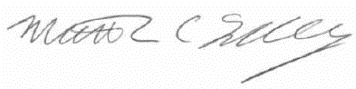 Matthew Farrelly, PhDRTI International 